Publicado en Murcia el 25/08/2015 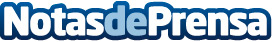 135 regatistas de 27 países se darán cita en Los Alcázares para disputar el Campeonato de Europa de la clase olímpica Láser Sub-21135 regatistas de 27 países se darán cita en Los Alcázares para disputar el Campeonato de Europa de la clase olímpica Láser Sub-21  El Centro de Alto Rendimiento será la sede de esta competición, que tendrá lugar del 28 de agosto al 4 de septiembre y reúne a las grandes promesas de la vela internacionalDatos de contacto:Nota de prensa publicada en: https://www.notasdeprensa.es/135-regatistas-de-27-paises-se-daran-cita-en_1 Categorias: Murcia Nautica http://www.notasdeprensa.es